МБОУ «Хиславичская СШ»XXXI Международные Рождественские образовательные чтения  «Глобальные вызовы современности и духовный выбор человека».Методическая разработка урока  по предмету ОРКСЭ,модуль «Основы православной культуры»Тема урока «Православное учение о человеке»4 класс Автор-составитель: Галынская И.А. учитель начальных классов 2022 годТема урока «Православное учение о человеке» (урок № 9) Цель урока: формирование представления учащихся о «теле» и «душе»,  о христианском понимании «образа Бога в человеке».Задачи:1.Продолжить знакомство учащихся с христианским пониманием взаимоотношения души и тела,  внутреннего мира человека.2. Обосновать  преимущества жизни православного христианина.
          3.Формировать активное нравственное сознание у детей, интерес к  изучению православной культуры. 
          4.Обобщать, активизировать историко-культурологический словарь школьников, воспитывать у учащихся духовное и эстетическое восприятие православной культуры.Оборудование урока: учебник УМК: А. Кураев. Основы православной культуры. Изд-во: «Просвещение», М.: 2020 г. выставка творческих работ учащихся, мультимедийный проектор, экран, компьютер, карточки для работы индивидуально и в группах, презентация к уроку.Ход урокаОрганизационный момент. Мотивация к учебной деятельности. (слайд 1)- Добрый день, ребята. Сегодня на уроке основ православной культуры нас ждут новые знания и открытия.Приветствие детей учителем и пожелание успеха. Звучит  музыка  (Бетховен  «Лунная  соната»)2.Актуализация знаний. Учебник с. 45.- Сегодня на уроке вы узнаете, читаем учебник.1. Чем Бог одарил человека.2.Когда болит душа.3.Что такое образ БОГА в человеке.Блиц-опрос «Основы православия»  (Слайд 2) - Кто такие христиане? ( Люди, которые приняли учение Христа) -Какое  богатство  православные  христиане  считают  самым  истинным  и  вечным? (Это богатства - добро) -Для  чего,  по  убеждению  христиан,  Бог  стал  человеком?  (Бог  любил  людей  и решил стать  человеком.) -Человек верит в Бога.  А во что верит  сам  Бог? Учитель: Для чего люди приходят в храм? ( Чтобы просить совета, помощи, защиты, чтобы молиться, быть ближе к Богу, общаться с Богом через молитвы)
Учитель: Православие говорит нам, что религиозный человек верит в Бога. А как вы понимаете слова: «Человек верит в Бога?», в чем заключается его вера?( у Бога можно просить исцеления, помощи, совета, мудрости в принятии важного решения)
Учитель: В православии человек тесно связан с Богом, и если человек верит в Бога, то во что верит Бог? Откройте учебник на стр. 32 и назовите  тему нашего урока, а затем прочитайте первый абзац.Учитель: Итак, мы узнали,  что Бог верит в человека, ведь человек создан по образу и подобию самого Бога. Бог, доверяя человеку, дает ему свободу.  А что такое образ ?(внешние очертания, оболочка, лик).Учитель: Верно. А как вы думаете, что дал человеку Бог, создавая его по своему образу?( внешнюю оболочку, тело)3.Ознакомление с новым материалом (восприятие, осмысление, закрепление) Учитель:Учитель: Ответ на этот вопрос  вы найдёте в учебнике на стр.32, 1и2 абзац. (Дети читают   1и 2  абзац текста и отвечают  на  вопрос «Во что  верит   сам Бог?») Бог  верит в человека  и даёт ему свободу выбора.Работа с толковым  словарём. Учитель:  Для начала выясним само происхождение слова  «ЧЕЛОВЕК» (Дети  читают в словаре).   В  одном  этом  слове  уже  заключено  значение  и  о  бессмертии  души,   о  её перевоплощениях.  То  есть  человек  двойственен  по  своему  составу,  и  жизнь  его складывается  из  души  и  тела,  которые    изначально  находились  в  полной гармонии.Учитель:  Тело  –  это  храм  для  души,  а  душа  –  образ  Божий  в  человеке.  Душа важнее  тела.  Значит,  чтобы  душа  была  в  порядке,  нужно  оберегать  её  от  всего дурного и неполезного, как и тело. Учитель: Ребята,  перед вами на партах лежат фигурки человечков.  (приложение 1) На каждой фигурке напишите, что может делать тело человека. Тем, кто испытывает затруднения, можно воспользоваться карточками – подсказками, которые лежат на ваших столах. ( приложение 2)Дети в минигруппах составляют модель тела человека. ( Тело может ходить, сидеть, расти, ползать, болеть и т.д.)  (слайд 4)Учитель: Да, всё верно. Наше тело как рабочий механизм отвечает за нашу безопасность и движение. Но что отличает человека от животных?(Человек может говорить, мыслить, у него намного выше уровень развития)Учитель: Да, это так. Чтобы человек был подобен Богу, Бог дал человеку душу. Слово « душа» произошло от слова «дышать». Душа невидима, но именно душа делает человека человеком.У вас на столах лежат сердечки, символизирующие душу человека. Напишите на них, что может делать душа.( приложение 3)Дети в минигруппах составляют модель души человека. ( Душа может думать, мечтать, любить, переживать, болеть)    (слайд 5)Учитель:  Можно ли утверждать, что душа - это образ Божий в человеке, а тело- храм для души? Почему?Дети доказывают своё мнение.Тело и душа.Учитель: Итак, мы с вами поняли, что у человека есть видимое тело и невидимая душа. Друг без друга они обойтись не могут. Наклейте фигурку человека на сердечко. Тело и душа не разлучны. Откройте учебник на странице 33 и прочитайте материал с третьего абзаца по четвёртый.Дети самостоятельно читают .Учитель: Итак, мы отметили на фигурах общие и различные свойства тела и души. Как вы думаете, когда про тело и душу говорят, что они растут?Дети обсуждают в минигруппах и высказывают свое мнение.- Итак,  разрешите  вас познакомить. У каждого человека есть видимое тело и невидимая душа.  Они должны научиться жить вместе.  -  А  что  же  такое  душа?    Какому  Миру  принадлежит?    (Работа  с  толковым словарём) Словарь:  «ДУША» -   (др.-евр.  Ruah, греч. Psyche, лат. Anima) – духовная сущность человека, особое начало, противопоставленное телесному и определяющее жизнь, способности и личность человека.  - А у вас есть душа? Где она находится ?  (Дети показывают). - Современная наука  не  может  доказать  либо  опровергнуть факт  существования души, поэтому учение о душе – это сфера не научного, а религиозного значения. Каждый вправе самостоятельно ответить на вопрос о том, есть ли у него душа.Значимость души Учитель: Обратимся к материалу учебника. Прочитайте в группах самостоятельно, чем отличается человек от животного. Выпишите на карточку- подарок дары, которые дал человеку Бог в знак своей веры в него. Учащиеся в минигруппах работают с материалом учебника и находят дары Бога: свобода, понимание добра и зла, творчество и мысль.Учитель:  Действительно, все эти чудесные дары отличают человека от животных. Это - образ Божий в человеке. Человеческая душа, будучи Божиим дыханием, всегда стремится к духовному миру. Наверное, вам приходилось слышать такие выражения: “душа вся в огне”, “в душе пылает огонь” и так далее. Где можно встретить такие высказывания?4. Систематизация изучаемого материала  1) Составление    кластера - С помощью прилагательных опишите,  какая  может быть душа у человека.  ( объяснение  значения  прилагательных  и  их классификация на  положительные и отрицательные ДУША добрая открытая жестокая завистливая отзывчивая трусливая огромная. (Слайд 4)          - Какие качества  вы бы взяли для своей души? ( Дети зачитывают  выбранные прилагательные) -Послушаем стихотворение Вероники Тушновой  « Людские души» Людские души – души разные, Не перечислить их, не счесть. Есть злые, добрые и праздные И грозовые тучи есть. Иная в силе не нуждается,Её дыханием коснись –  И в ней чистейший звук рождается, Распространяясь вдаль и ввысь. Другая хмуро-неотзывчива, Другая – каменно-глуха Для света звёзд,  Для пенья птичьего, Для музыки.. И для стиха.  Она почти недосягаема, Пока не вторгнуться в неё Любви тревога и отчаянье, Сердечной боли остриё. Смятенная и беззащитная, Она очнётся,  И тогда Сама  по-птичьи закричит она И засияет как звезда. 2). Работа по иллюстрациям учебника с.46-47Как сохранить чистоту души?-  А  можем  ли  мы  определить  качества  души  человека,  рассмотрев  картины художников В. Васнецова  «Иван Грозный» и А. Дейнека «Автопортрет» - Заглянув в  «окошечки» – глаза человека, можно увидеть его душу. В пословице так и говорится, что «Глаза - зеркало души». Учитель: - Чем душа отличается от тела? Как вы думаете, всегда ли телу и душе хорошо  вместе?    (Работа  с  материалом  учебника  стр.32  -33,  читает подготовленный ученик). -Давайте  теперь  посмотрим,  чем  они  похожи,  а  в  чём  различны.  Покажите стрелочками свойства души и тела. ( Работа с карточкой  в паре с последующим дублированием на слайде 7).  У человека есть                       ДУША                        и                              ТЕЛО    (образ Божий в человеке)                                (храм для души)                                                        ходит                                                      думает                                                      питается                                                      мечтает                                                      любит                                                      болеет                                                       растет                            (покажи стрелочками свойства души и тела) -  Значит,  тело  и  душа  имеют  сходные    свойства  –  чувствовать  боль  и  расти. 3) Командная игра  «Докажи своё мнение».  Задача:  команды  должны убедить друг друга в своей правоте, привести убедительные примеры. Задания  для  первой  команды:  доказать  что  тело    может  болеть  и  расти. (Рост человека можно измерить в сантиметрах.  Тело испытывает физическую боль  от  видимых  повреждений.  Ощущение  боли  подсказывает  человеку,  что здесь  опасно.  Например,  когда  мы  чувствуем  боль  от  пореза  ножом  –  мы отдёргиваем руку.) Задания  для  второй  команды:  доказать,  что  душа  может  тоже  болеть  и расти.  (Душа  у  человека  растёт,  когда  он  совершает    хорошие  поступки,  то есть становится богаче. Душа болит, когда поссорился с другом, нагрубил маме,   то есть мучает совесть)) Учитель:  Душа не зависит от состояния тела – телу может быть больно, а душе радостно,  и  наоборот;  тело  человека  может  быть  красивым,  а  душа  –  нет. (Прослушивание песни Светланы Копыловой «Калека») - Люди с большой душой не только могут жить полной жизнью сами, но и дарят богатства своей души окружающим, несмотря на физические недостатки тела. 4) Работа с иллюстрациями на  слайде, самопроверка по учебнику стр.53. (Слайд 5, 6)Учитель:    Давайте  рассмотрим    иллюстрацию  иконы    преподобного  Герасима  Иорданского,  которому  лижет  руки,  как  котёнок,  огромный  страшный  лев.  (Слайд 8). -  Прочитайте  слова  под  рисунком  на  стр.  32  учебника.    (Дети  читают:  даже животные чувствуют добрую душу). -Ребята,  душа есть только у человека. Животные, даже самые умные, не имеют свойств, данных человеку.  Именно душа делает человека человеком.  - Что такое образ Божий в человеке?  Работа с текстом учебника стр. 33 (маркировка  текста).  (Разум,  свобода,  любовь  и  творчество  у  христиан называются «образ Бога в человеке» или внутренний мир человека).(Слайд 9) -  Ребята,  попробуйте  найти  в  учебнике  информацию  об  одном  удивительном свойстве  нашей  души.    Работа  с  учебником  стр.  34  (Душа  становится  тем богаче, чем больше она отдаёт другим людям.). -  А  что  об  этом  говорит    известный  персонаж  из  мультфильма?  (  «Поделись улыбкою    своей    -  и  она  к  тебе  не  раз  ещё  вернётся!»    Электронная физкультминутка для глаз «Крошка Енот») приятное другим). 7. 5) .Самостоятельная работа с самопроверкой по эталону. Учитель:  Часто в художественных произведениях можно услышать слова  «Подумай  о  душе!»  Почему  так  говорят?    (Нужно  жить  так,  чтобы  на  душе было светло, радостно, и она не болела). Дифференцированная  работа    (по  уровню  сложности  материала), проверка  на слайдах 10, 11: 1  группа:  «Подбери    правильное  толкование  к  слову»  (дети  находят  пару  и соединяют стрелочками) Малодушие                     так говорят о человеке, не способном  ни на что доброе. Равнодушие                     если человек пропускает в душу зло, в ней остаётся мало                                                     места для добра. Бездушие                         чем больше зла в душе, тем более человек не чувствует                                            боль  других людей. Мёртвая душа                человек со злой душой творит зло и его уже не мучает                                            совесть.  2  группа:   «Чем  вылечить  болезни  души»    (дети  подбирают  антонимы  и записывают). Ненависть         -                           ________________________ Ложь                -                             ________________________ Жадность        -                             _________________________ Жестокость    -                             ________________________ Раздражительность        -          _________________________ Зависть                                         ___________________________ Слова  для  справок:      милосердие,  любовь,  правда,  дружба,  радость,  щедрость,  спокойствие.  5.Обобщение  изученного на уроке.В теле человека живёт невидимая душа, без которой тело было бы мёртво: не могло бы ни чувствовать, ни двигаться, несмотря на все свои прекрасно устроенные органы. Душа человека одарена многими способностями, из которых некоторые есть и у животных. Но у животных нет дара слова, нет совести, нет свободной воли; они не могут иметь понятия о Боге, не имеют желания и возможности сделаться лучше.Человек одарён прекрасно устроенным телом, одарён жизнью, одарён душой свободной, разумной и бессмертной, желающей добра и верящей в Творца Вселенной».- Итак, главное, что в человеке (у человека) есть душа. И душа эта обладает разными способностями.Назовите их! - Выписываем на листке (и в тетрадь):Дар словаПамятьВоображениеВера в БогаЖелание и возможность сделаться лучше- Согласны ли? Может быть, вы и от себя что-то добавите?- Кто же, как считают христиане, дал человеку эти способности: дар слова, совесть, свободную волю; понятие о Боге, желание и возможность становиться лучше?- Бог-Творец.Можно ли предположить, что эти свойства человек разумный получил в наследство от животных, которые их не имеют?6. Итог.- Какие свойства  человеческой души составляют внутренний мир человека?7.Рефлекия.Учитель:    Есть  ли  в  нашем  мире  такое,  чего  нельзя  потрогать  и  увидеть,  но можно почувствовать?  ( Это душа). -  Какие  свойства  человеческой  души  составляют  внутренний  мир  человека? (Любовь, разум, свобода, творчество)(Учитель берет детей за руки, и все вместе  образуют  круг добра). Учитель: Дети, вы только в начале своего жизненного пути. Пусть это будет путь милосердия, любви и добра.Дети выходят, берутся за руки и  говорят, чем им запомнился урок.
Тезис дня: Для меня было открытием…8. Домашнее задание1.  Выполнить 3 и 4 задание из вставки «Вопросы и задания» 2.  Подобрать пословицы о душе. 3.  Поразмышлять  с  родителями,  как  надо  заботиться  о  своей  душе.  4.  Проанализируй один день своей жизни на тему «Мои добрые дела».Список использованной литературыВ. Даль. Толковый словарь живого великорусского языка. Государственное издательство иностранных и национальных словарей. Москва. .Духовные истоки воспитания. Православная культура в школе. Уроки русской литературы: Учебное пособие. Альманах, № 3-4, 2003. Православная культура в школе //Духовные истоки воспитания. М., 2003.  Шамаева С.Е. Ваня, Аленка и бабушкины молитвы: Книга по Православию для учеников 5-6 кл. средней школы. Воронеж, 1996. ПРИЛОЖЕНИЯПриложение1
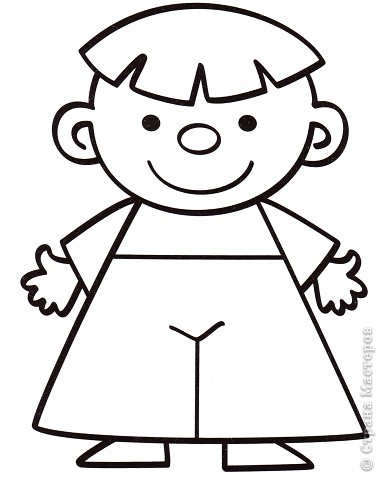 Приложение 2
Задание 2. Обведите качества человека, которые ты хотел бы иметь у себя.         Подчеркните  то, с чем вы считаете нужно бороться:Смелость                      Трусость                  Верность                    ПредательствоПравдивость              Общительность        Замкнутость                 ЗавистьСкромность                 Доброта                    Великодушие               ЗлорадствоЩедрость                     Жадность                 Милосердие                 ВежливостьВысокомерие               Хамство                    Уважение                ПренебрежениеСострадание                  Отвага                       Бесстрашие                  СтойкостьМужество                     Приветливость         Равнодушие                  Задание 1.Обведите качества человека, которые ты хотел бы иметь у себя.         Подчеркните  то, с чем вы считаешь нужно бороться:Смелость                      Трусость                  Верность                    ПредательствоПравдивость              Общительность        Замкнутость                 ЗавистьСкромность                 Доброта                    Великодушие               ЗлорадствоЩедрость                     Жадность                 Милосердие                 ВежливостьВысокомерие               Хамство                    Уважение                ПренебрежениеСострадание                  Отвага                       Бесстрашие                  СтойкостьМужество                     Приветливость         Равнодушие                  Задание 3.Ты каждый день заботишься о своем теле – умываешься, делаешь зарядку, чистишь зубы, тепло одеваешься, если на улице мороз. А как на твой взгляд надо заботиться о своей душе?    ( задание в парах)._________________________________________________________________________________________________________________________________________________________________________________________________________________________________________________________________________________________________________________________________________________________________________________________________5.  Объясни значения фразеологизмов:Сильная душа -____________________________________________________Слабая душа - _____________________________________________________Жить душа в душу_________________________________________________Покривить душой - ________________________________________________Душа замирает - ___________________________________________________Души в нём не чает - ________________________________________________Это мне по душе - __________________________________________________

6. Доброе дело  настоящее, если делается  по принципу       «Ты мне - я тебе»      		       «Бескорыстно»«Ради получения денег»              «Незаметно для других»	«Чтобы гордиться собой»            «Не ради себя, а ради Бога»	«Из любви к ближнему»    «Потому что заставили»
Приложение 3	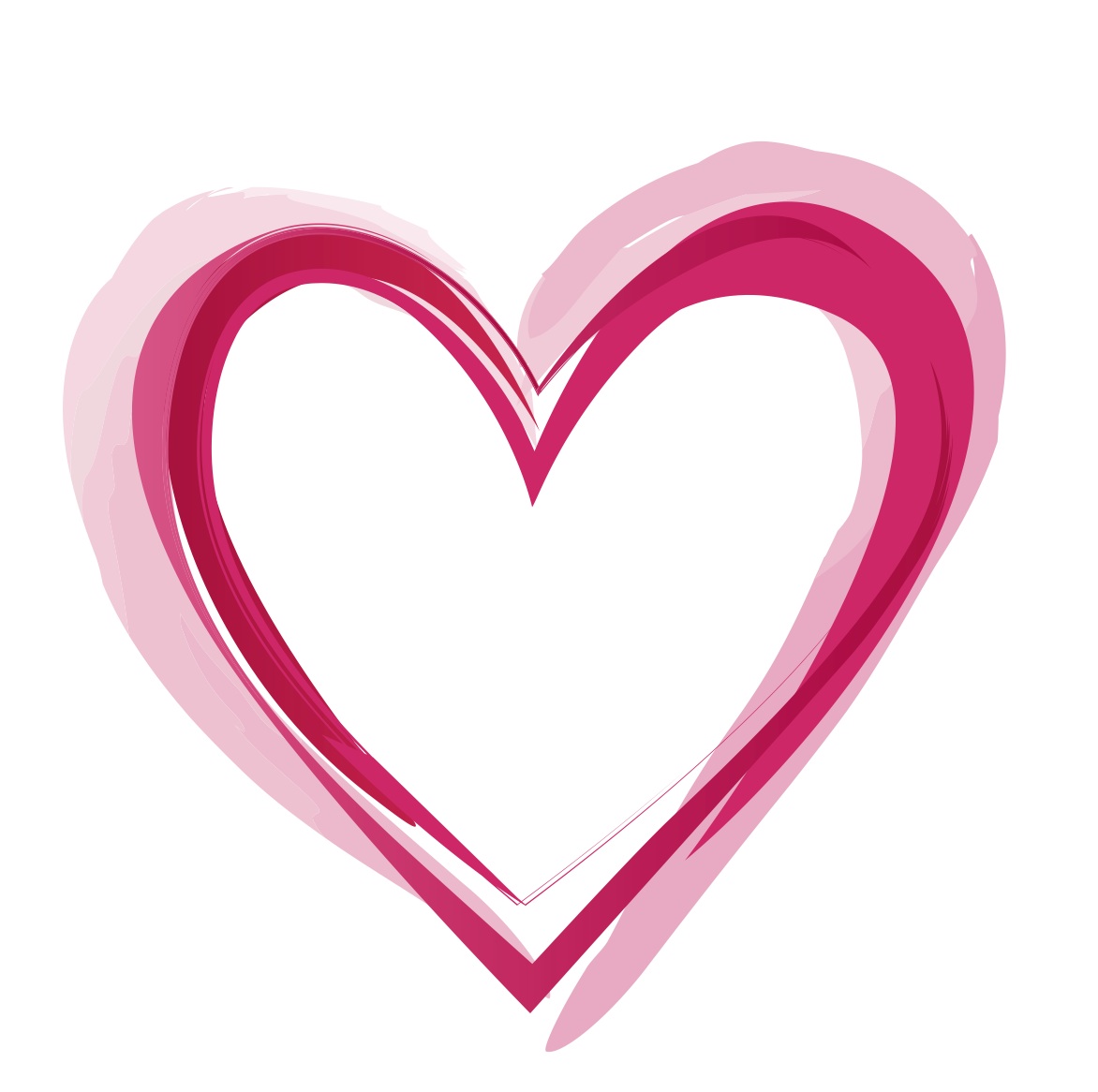 Приложение 4	Задание Чем лечить болезни души?ненависть                                                  милосердиезависть                                                     преданностьложь                                                           радость жадность                                                   щедростьжестокость                                                любовьпредательство                                          доброжелательностьраздражительность                                  правдаЧем лечить болезни души?ненависть                                                  милосердиезависть                                                     преданностьложь                                                           радость жадность                                                   щедростьжестокость                                                любовьпредательство                                          доброжелательностьраздражительность                                  правдаПриложение 61  группа:  «Подбери    правильное  толкование  к  слову»  (дети  находят  пару  и соединяют стрелочками) Малодушие                     так говорят о человеке, не способном  ни на что доброе. Равнодушие                     если человек пропускает в душу зло, в ней остаётся мало                                                     места для добра. Бездушие                         чем больше зла в душе, тем более человек не чувствует                                            боль  других людей. Мёртвая душа                человек со злой душой творит зло и его уже не мучает                                            совесть. 2  группа:   «Чем  вылечить  болезни  души»    (дети  подбирают  антонимы  и записывают). Ненависть         -                           ________________________ Ложь                -                             ________________________ Жадность        -                             _________________________ Жестокость    -                             ________________________ Раздражительность        -          _________________________ Зависть                                         ___________________________ Слова  для  справок:      милосердие,  любовь,  правда,  дружба,  радость